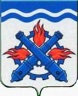 РОССИЙСКАЯ ФЕДЕРАЦИЯДУМА ГОРОДСКОГО ОКРУГА ВЕРХНЯЯ ТУРАШЕСТОЙ СОЗЫВПятьдесят шестое заседание РЕШЕНИЕ №  66	18 августа 2022 года г. Верхняя Тура О внесении изменений в Положение о резерве управленческих кадров Городского округа Верхняя Тура, утвержденное Решением Думы Городского округа Верхняя Тура от 29.10.2020 года № 66В соответствии с Федеральным законом от 06 октября 2003 года             № 131-ФЗ «Об общих принципах организации местного самоуправления в Российской Федерации», руководствуясь Указом Губернатора Свердловской области от  25 октября 2010 года № 941-УГ «О резерве управленческих кадров Свердловской области», статьями 21, 37, 40  Устава Городского округа Верхняя Тура, принимая во внимание проект модельного правового акта прокуратуры г. Кушвы от 20.06.2022 года,ДУМА ГОРОДСКОГО ОКРУГА ВЕРХНЯЯ ТУРА РЕШИЛА: 1. Внести изменения в Положение о резерве управленческих кадров Городского округа Верхняя Тура, утвержденное Решением Думы Городского округа Верхняя Тура от 29.10.2020 года № 66 (далее – Положение) следующие изменения:1)  подпункт 12 пункта 27 раздел 4 Положения  изложить в следующей редакции:«12) обстоятельства, делающие нахождение в резерве управленческих кадров, назначение из резерва управленческих кадров невозможными и (или) нецелесообразными (в том числе признание недееспособным, дисквалификация или иное наказание, в соответствии с приговором суда, вступившим в законную силу, в иных случаях, предусмотренных трудовым законодательством, законодательством о государственной гражданской службе Российской Федерации, о муниципальной службе в Российской Федерации);».2) пункт 27 раздела 4 Положения дополнить подпунктом 13 следующего содержания:«13) прекращение гражданства Российской Федерации; наличие гражданства (подданства) иностранного государства либо вида на жительство или иного документа, подтверждающего право на постоянное проживание гражданина на территории иностранного государства, если иное не предусмотрено международным договором Российской Федерации.».2. Настоящее решение вступает в силу после его официального опубликования.3. Опубликовать настоящее решение в Муниципальном вестнике «Администрация Городского округа Верхняя Тура» и разместить на официальном сайте Городского округа Верхняя Тура.4. Контроль исполнения за настоящим решением возложить на постоянную депутатскую комиссию по местному самоуправлению и социальной политике (председатель Макарова С.Н.).Председатель Думы 
 Городского округа Верхняя Тура____________ И.Г. МусагитовГлава Городского округа 
 Верхняя Тура ____________ И.С. Веснин  